§6606.  Deficiency in reserves, assets or reinsurance1.  Examination of finances.  The superintendent may conduct, upon reasonable notice, an examination to determine the financial condition of an arrangement.  For arrangements subject to the requirements of section 6603‑A, the examination must be limited to the work of the certified public accountant conducting the annual audit or submitting the quarterly filings required by that section.  For all other arrangements, examiners duly qualified by the superintendent may examine the loss reserves, assets, liabilities, excess insurance and working capital of a multiple-employer welfare arrangement.  If the superintendent finds that the reserves, excess insurance or assets may be inadequate, or that the arrangement does not have working capital in an amount establishing the financial strength and liquidity of the arrangement to pay claims promptly and showing evidence of the financial ability of the arrangement to meet its obligations to covered employees, the superintendent shall notify the arrangement of the inadequacy.  Upon notification, the arrangement shall file within 30 days with the superintendent its written plan specifying remedial action to be taken and the time for implementation of that plan.[PL 1995, c. 618, §10 (AMD).]2.  Correction of deficiency.  If the superintendent determines, after reviewing the information filed, that a hazardous financial condition exists, the arrangement shall implement within 30 days its plan to correct any deficiencies and shall file with the superintendent proof of remedial action taken within 60 days.  If the superintendent is satisfied that the plan submitted to improve the inadequate condition of the arrangement is sufficient, the superintendent shall notify the arrangement.  The arrangement shall report monthly to the superintendent until any deficiencies and their causes have been corrected.[PL 1993, c. 688, §1 (NEW).]SECTION HISTORYPL 1993, c. 688, §1 (NEW). PL 1995, c. 618, §10 (AMD). The State of Maine claims a copyright in its codified statutes. If you intend to republish this material, we require that you include the following disclaimer in your publication:All copyrights and other rights to statutory text are reserved by the State of Maine. The text included in this publication reflects changes made through the First Regular and First Special Session of the 131st Maine Legislature and is current through November 1. 2023
                    . The text is subject to change without notice. It is a version that has not been officially certified by the Secretary of State. Refer to the Maine Revised Statutes Annotated and supplements for certified text.
                The Office of the Revisor of Statutes also requests that you send us one copy of any statutory publication you may produce. Our goal is not to restrict publishing activity, but to keep track of who is publishing what, to identify any needless duplication and to preserve the State's copyright rights.PLEASE NOTE: The Revisor's Office cannot perform research for or provide legal advice or interpretation of Maine law to the public. If you need legal assistance, please contact a qualified attorney.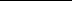 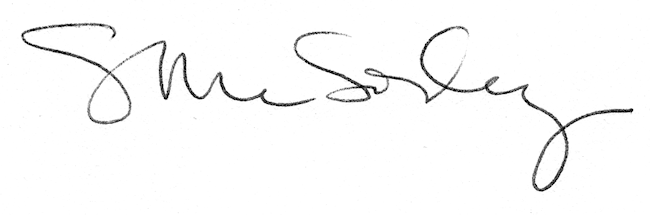 